Al Dirigente Scolasticodell’I.C. "Anna Rita Sidoti"di Gioiosa MareaOggetto: Aggiornamento dati L. 104/92 - a.s. 2021/22_l_  sottoscritt__  _________________________________________________________nat __ a _________________________________ (pr. ______) il _____/_____/________residente in _____________________________________________________________via _______________________________________________________ n° __________ domicilio _______________________________________________________________via _______________________________________________________ n° __________ cell. ________________________________  tel. _______________________________e-mail istituzionale _______________________________________________________e-mail secondaria ________________________________________________________codice fiscale ___________________________________________________________ DICHIARAi requisiti per la fruizione dei permessi della L. 104/92 per il/i seguente/i soggetto/i assistito/i indicare il/i nominativo/i:Gioiosa Marea, _____/_____/________	Firma_______________________________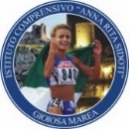 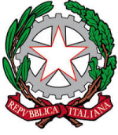 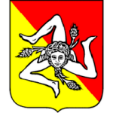 ISTITUTO COMPRENSIVO “Anna Rita Sidoti”Via Calvario – 98063 Gioiosa Marea (ME) Tel. 0941301121 – Fax 0941302711Cod. Fiscale 94007260832 – Cod. Mecc. MEIC84400T – E-mail meic84400t@istruzione.it Posta certificata: meic84400t@pec.istruzione.it  Sito web: www.icgioiosa.edu.it   di usufruire della L.104/92  di NON usufruire della L.104/92  che permangono che NON permangono1) ___________________________ parentela___________se revedibile indicare la scadenza _____/_____/________2) ___________________________ parentela___________se revedibile indicare la scadenza_____/_____/________